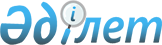 "Қорғас" шекара маңы ынтымақтастығы халықаралық орталығын одан әрі дамыту және басқару бойынша ұсыныстар әзірлеу үшін жұмыс тобын құру туралыҚазақстан Республикасы Премьер-Министрінің 2012 жылғы 22 мамырдағы 107-ө Өкімі      «Қорғас» шекара маңы ынтымақтастығы халықаралық орталығын (бұдан әрі - «Қорғас» ШЫХО») одан әрі дамыту және басқару жөнінде ұсыныстар әзірлеу мақсатында:



      1. Мынадай құрамда жұмыс тобы құрылсын:       Ескерту. 1-тармаққа өзгеріс енгізілді - ҚР Премьер-Министрінің 2012.11.14 211-ө Өкімімен.

      2. Жұмыс тобы 2013 жылғы 1 ақпанға дейінгі мерзімде «Қорғас» ШЫХО-ны одан әрі дамыту және басқару жөнінде ұсыныстар әзірлесін және Қазақстан Республикасы Үкіметінің қарауына енгізсін.

      Ескерту. 2-тармақ жаңа редакцияда - ҚР Премьер-Министрінің 2012.11.14 211-ө Өкімімен.



      3. Осы өкімнің орындалуын бақылау Қазақстан Республикасы Премьер-Министрінің орынбасары – Қазақстан Республикасының Индустрия және жаңа технологиялар министрі Ә.Ө. Исекешевке жүктелсін.

      Ескерту. 3-тармақ жаңа редакцияда - ҚР Премьер-Министрінің 2012.11.14 211-ө Өкімімен.      Премьер-Министр                            К. Мәсімов
					© 2012. Қазақстан Республикасы Әділет министрлігінің «Қазақстан Республикасының Заңнама және құқықтық ақпарат институты» ШЖҚ РМК
				Рау

Альберт Павлович-Қазақстан Республикасының Индустрия және жаңа технологиялар бірінші вице-министрі, жетекшіСкляр

Роман Васильевич-Қазақстан Республикасының Көлік және коммуникация вице-министрі, жетекшінің орынбасарыБекмырзаев

Ерлан Орынбасарұлы-Қазақстан Республикасы Индустрия және жаңа технологиялар министрлігінің Инвестиция комитеті арнайы экономикалық аймақтар басқармасының бас сарапшысы, хатшыСмайылов 

Жанболат Амангелдіұлы-Қазақстан Республикасының Төтенше жағдайлар вице-министріНұрымбетов 

Біржан Бидайбекұлы-Қазақстан Республикасының Еңбек және халықты әлеуметтік қорғау вице - министріТыныбеков 

Қайрат Сағатханұлы-Қазақстан Республикасы Ішкі істер министрінің орынбасарыХасенов 

Сақташ Сатыбалдыұлы-Қазақстан Республикасы Ауыл шаруашылығы министрлігі Агроөнеркәсіптік кешендегі мемлекеттік инспекция комитетінің төрағасыЖақыпбаев

Ниғмат Хамитұлы-Қазақстан Республикасы Ауыл шаруашылығы министрлігі Ветеринарлық бақылау және қадағалау комитетінің төрағасыБекшин

Жандарбек Мұхтарұлы-Қазақстан Республикасы Денсаулық сақтау министрлігінің Мемлекеттік санитарлық-эпидемиологиялық қадағалау комитетінің төрағасыТэн 

Игорь Викторович-Қазақстан Республикасы Қаржы министрлігінің Кедендік бақылау комитеті төрағасының орынбасарыСәдуақасов 

Нұрқан Олжабайұлы-Қазақстан Республикасы Денсаулық сақтау министрлігінің Мемлекеттік санитарлық-эпидемиологиялық қадағалау комитеті төрағасының орынбасарыСабыржанұлы Аслан-Қазақстан Республикасы Экономикалық даму және сауда министрлігінің Экономика салаларын дамыту департаментінің директорыБекжанов

Серік Рахметжанұлы-Қазақстан Республикасы Ұлттық қауіпсіздік комитетінің Шекара қызметі шекаралық бақылау төрағасы, полковник (келісім бойынша)Төлебаев

Жәнібек Кошқарұлы-Қазақстан Республикасы Ұлттық қауіпсіздік комитеті Шекара қызметінің бас штаб директорының бірінші орынбасары, полковник (келісім бойынша)Туниязов

Руслан Нұрмұхамедұлы-Қазақстан Республикасы Ұлттық қауіпсіздік комитетінің Шекара қызметі шекаралық бақылау төрағасының бірінші кеңесшісі, подполковник (келісім бойынша)Әшімов

Ерік Сәрсебекұлы-Қазақстан Республикасы Сыртқы істер министрлігі Азия және Африка департаментінің Шығыс және Оңтүстік – Шығыс Азия басқармасының бастығыСәрсекеев

Қуаныш Мейірбекұлы-Қазақстан Республикасы Мұнай және газ министрлігі Газ өнеркәсібін дамыту департаменті газ жобаларын дамыту басқармасының бастығы.Мүтәліпов

Жәнібек Қайриденұлы-Қазақстан Республикасы Спорт және дене шынықтыру істері агенттігі Спорт инфрақұрылымы және ойын бизнесін үйлестіру департаменті директорының орынбасарыОспанов

Асылхан Зейноллаұлы-Қазақстан Республикасы Ұлттық Банкінің Үйлестіру департаменті директорының орынбасары (келісім бойынша)Борамбаева

Айсұлу Қасенқызы-Қазақстан Республикасы Қаржы министрлігі Салық комитеті Салық заңнамасын түсіндіру және жетілдіру басқармасының бастығыАзтаева

Назгүл Мырзағалиқызы-Қазақстан Республикасы Спорт және дене шынықтыру істері агенттігінің Стратегиялық даму департаменті нормативтік құқықтық қамтамасыз ету басқармасының бас сарапшысы